One-on-One Template Name:								Date: 	Agenda:
Form completed by:What I need to do this year (goals): Status & commentaryEg RECEPTION:  Work to become more confident in sharing information about portal functions with patientsEg: NURSE: Complete IV certification training and get signed off by end of year.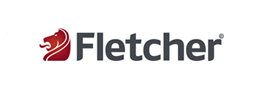 Achievement against last month’s objectives/priorities: Status & actionAgreed objectives/priorities for next month: Action Reminders, concerns, red flagsReminders, concerns, red flagsCareer & development planningCareer & development planning